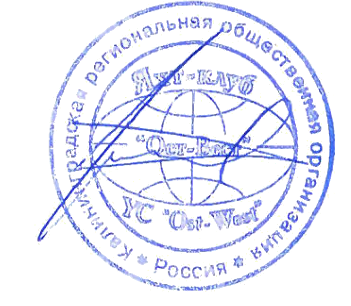 «Утверждаю»Командор «Яхт-клуб «Ост –Вест» _________________Д. Гаврилов«28» мая 2020 года.ПОЛОЖЕНИЕо парусной регате«Кубок ветеранов»6 – 7 июня 2020 года.1.ЦЕЛИ  И  ЗАДАЧИЯхт-клуб «Ост-Вест» организует традиционную регату, посвященную старейшим яхтсменам Калининградской области в целях выявления сильнейших экипажей среди крейсерских яхт и для популяризации парусного спорта в Калининградской области.2. СРОКИИ МЕСТОПРОВЕДЕНИЯ  Регата проводится с 6 по 7 июня 2020 года на акватории Калининградского залива в районе поселка Прибрежный и состоит из одной гандикапной гонки на крейсерских. 3. ОРГАНИЗАТОРЫ РЕГАТЫ И ПРОВОДЯЩАЯ ОРГАНИЗАЦИЯРегату организует и готовит яхт-клуб «Ост–Вест». Непосредственное  проведение соревнования возлагается на Гоночный комитет регаты.4.ПРАВИЛА4.1 Соревнования проводятся по правилам в смысле определения, содержащегося в Правилах парусных гонок (ППГ 2017-2020)4.2 «Специальные правила WorldSailing для морских гонок», Категория 44.3 «Правилам обмера крейсерских яхт  - KWR-2019»4.4 Соревнование проводится в соответствии Правилами парусных соревнований Всероссийской федерации парусного спорта, настоящему Положению.4.5 Гоночные инструкции будут состоять из инструкции Приложения S ППГ «Стандартная гоночная инструкция» и дополнительных пунктов гоночной инструкции, которые будут опубликованы в день проведения гонки.5. ПЕРЕЧЕНЬ КЛАССОВ ЯХТ И ОГРАНИЧЕНИЯ ПО ДОПУСКУВ гонке крейсерских яхт участвуют экипажи яхт, имеющие действующее мерительное свидетельство KWR. Также допускаются яхты с истекшим сроком действия KWR при условии, что яхта не меняла паруса с последнего обмера. Все яхты будут распределены на стартовые группы в зависимости от количества участников и величины коэффициента KWR. Яхты, не имеющие KWR, распределяются по зачетным группам с присвоением временного гандикапа, равного максимальному KWR из числа яхт в группе увеличенному на 5%.6. ПРОГРАММА  СОРЕВНОВАНИЙ6 июня10.00 - Сбор яхт в акватории Калининградского залива в районе Коровьей бухты.10.30 – Объявление гоночной инструкции по радиосвязи (канал 72) 11.00 – Старт гандикапной гонки в районе п. Прибрежный.17.00 – Подведение итогов и награждение участников регаты.7 июня – Резервный день.7. ЗАЯВКИ, РЕГИСТРАЦИЯ И УСЛОВИЯ  ДОПУСКАПредварительные заявки участников регаты должны быть поданы в сроки с 1 до 4 июня. Заявка на участие в крейсерской гонке оформляется по ссылке: https://forms.gle/1WAoMqw9wDzrfRBy8. Ссылка также доступна из группы «ОСТ-Вест» в Facebook.Стартовые взносы должны быть переданы или перечислены казначею клуба Ост-Вест Алексею Дорофееву +7 911 450 83 64.Стартовый взнос на крейсерскую гонку – 1400 руб. с яхты. Яхта считается зарегистрированной после уплаты стартового взноса.Протестовый взнос – 3 000 руб. При удовлетворении поданного протеста протестовый взнос возвращается.Окончательная регистрация подтверждается наличием предварительной заявки, уплатой стартового взноса и прибытием в район старта к обозначенному времени.8. ОПИСАНИЕ ДИСТАНЦИИ ГОНОКДистанция гонки будет объявлена по радиосвязи до начала предстартовой процедуры.9. СИСТЕМА  ЗАЧЁТА, ОПРЕДЕЛЕНИЕ  ПОБЕДИТЕЛЕЙ	На регате будет применяться линейная система подсчёта очков - ППГ, Приложение А.10.  НАГРАЖДЕНИЕ  И  ПРИЗЫПодведение итогов будет проведено on-line на странице яхт-клуба Ост-Вест в Facebook. Призы победителям и призерам будут доставлены курьером или после снятия ограничений. Победители и призеры крейсерской гонки награждаются ценными призами, участникам гонки вручаются памятные сувениры.11. РАСХОДЫ	Все расходы, связанные с проведением регаты, несёт яхт-клуб «Ост-Вест.12. ОТВЕТСТВЕННОСТЬВсе спортсмены, тренеры, представители принимают участие в соревнованиях на свой страх и риск. Гоночный комитет и проводящая организация не принимают на себя ответственность за жизнь и собственность участников соревнований, а также за возможные телесные повреждения, или повреждения имущества участника на соревнованиях или в связи с соревнованиями.Рулевые катамаранов принимают на себя ответственность перед серф-станцией «Глаз ветра» за ущерб, причиненный катамаранам в гонке.13. ДОПОЛНИТЕЛЬНАЯ ИНФОРМАЦИЯВсем участникам регаты на официальных мероприятиях соревнований рекомендуется быть в форме клуба или команды.Главный судья регаты – Крикун И.П.